WASHINGTON PARISH COUNCIL MEETINGTO: All members of the Council: Cllr S Buddell (Chairman), Cllr B Hanvey, Cllr P Heeley, Cllr T Keech,Cllr A Lisher (Vice-Chairman), Cllr J Luckin and Cllr J Thomas. You are hereby summoned to attend a meeting of the Parish Council on:Monday 6th November 2023 at 7:30pmin the Washington Village Hall (Dore Room)AGENDA FC/23/11/1        To Receive and Accept Apologies for absence FC/23/11/2	To Record Declarations of Interest from members in any item to be discussed and   Agree Dispensations.FC/23/11/3	To Approve the Minutes of the last Full Council meeting on  2nd October 2023 FC/23/11/4	Public Speaking  	              Members of the public are welcome to attend the public part of this meeting                              and to speak on an agenda item during the public session at the Chairman’s                              invitation. FC/23/11/5	Reports from County and District Councillors FC/23/11/6       To Report outstanding actions and matters arising from the last meeting (Schedule 1)FC/23/11/7        Planning Decisions, Appeals and Planning Compliance FC/23/11/8       To Report on any urgent maintenance issues affecting Council property and                              Agree actionFC/23/11/9       To Report the draft Minutes of the Open Spaces, Recreation Ground and Allotment                             (OSRA) Committee Meeting on 16th October 2023 FC/23/11/10     Washington Recreation Ground Charity: To Consider a recommendation from the                              OSRA Committee to Approve a quotation for the MUGA LED lighting FC/23/11/11    Washington Recreation Ground Charity: To Consider a recommendation from the                            OSRA Committee to Approve quotation for a three-year grounds maintenance                             agreement.  FC/23/11/12    Washington Recreation Ground Charity: To Consider a recommendation from the                             OSRA Committee to Approve a quotation for Play Area maintenance and                            improvements.FC/23/11/13    Washington Recreation Ground Charity: To Consider seeking legal advice for a                             request by the Rampion 2 developer to conduct a noise monitoring survey for the                            proposed cable route on the Recreation Ground/Allotment landFC/23/11/14    To Report the draft minutes of the Planning & Transport Committee Meeting                             on 16th October 2023FC/23/11/15    To Consider a recommendation from the Planning & Transport Committee for                             speed indicator devices in the parish. .FC/23/11/16     To Approve Payments FC/23/11/17     To Report the Council’s Bank ReconciliationFC/23/11/18     To Report Council’s Income.
FC/23/11/19     To Consider a CIL Grant Application   FC/23/11/20     To Report Correspondence FC/23/11/21     To Consider an invitation to attend an online Sussex PCC focus group for South                              Horsham on 27th November 2023.FC/23/11/22     To Consider an invitation to the South Downs Local Plan Review Parishes                             Workshop on 7th December 2023FC/23/11/23     Clerk’s ReportFC/23/11/24     To Receive items for the next agendaFC/23/11/25    Dates and time of next meetings:                            Finance Committee: Monday 20th November 2023, 2023, 6:30pm                            Planning & Transport Committee: Monday 20th November 2023, 7: 15pm                            Open Spaces Committee: Monday 20th November 2023, 8:00pm:                             Full Council Meeting: Monday 11th December 2023, 7:30pm                            Personnel Committee: to be confirmedFC/23/11/26    To Resolve, under the Public Bodies (Admissions to Meetings) Act 1960, in accordance                           with Standing Orders 3d to exclude the press and public on the grounds that the                            confidential matters to be discussed under the next item FC/23/11/27                            will involve disclosure of privileged information inappropriate to put in the public                           domain. FC/23/11/27   Rampion 2: To Consider the developer’s draft Option and Easement agreements for                            the Rampion 2 proposed cable route on the Recreation Ground/Allotment land.    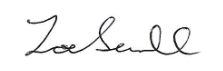                           Zoe Savill	                          Clerk to Washington Parish Council                          31st October 2023                          The Public are welcome to attend the part of this meeting which they are permitted                          access, subject to the hall’s safe seating capacity. Under the provisions of the Local                           Government Audit and Accountability Act 2014 (Openness of Local Government Bodies                           Regulations 2014), members of the public are permitted to film or record Council                           meetings to which they are permitted access, in a non-disruptive manner. By attending                           this meeting, it is deemed that you consent to this.                          A person or persons recording the parish meeting are reminded that the Public Speaking                           period is not part of the formal meeting and that they should take legal advice for                          themselves as to their rights to make any recording during that period